ЗАКОНОДАТЕЛЬНАЯ ДУМА ХАБАРОВСКОГО КРАЯЗАКОНХАБАРОВСКОГО КРАЯО ДОПОЛНИТЕЛЬНЫХ МЕРАХ СОЦИАЛЬНОЙ ПОДДЕРЖКИ ПЕДАГОГИЧЕСКИХРАБОТНИКОВ И ДОПОЛНИТЕЛЬНЫХ МЕРАХСОЦИАЛЬНОЙ ПОДДЕРЖКИ И СТИМУЛИРОВАНИЯ ОТДЕЛЬНЫХКАТЕГОРИЙ ОБУЧАЮЩИХСЯНастоящий закон в соответствии с Федеральным законом от 29 декабря 2012 года N 273-ФЗ "Об образовании в Российской Федерации" устанавливает дополнительные меры социальной поддержки педагогических работников краевых государственных образовательных организаций, организаций, осуществляющих обучение, подведомственных органу исполнительной власти Хабаровского края (далее - край), осуществляющему государственное управление в сфере образования, и муниципальных образовательных организаций (далее - педагогические работники), а также дополнительные меры социальной поддержки и стимулирования отдельных категорий обучающихся.(в ред. Законов Хабаровского края от 27.11.2013 N 323, от 27.07.2016 N 199, от 29.03.2017 N 248)Статья 1. Дополнительные меры социальной поддержки педагогических работников(в ред. Закона Хабаровского края от 27.07.2016 N 199)1. Педагогическим работникам устанавливаются следующие дополнительные меры социальной поддержки:1) выплата единовременного пособия в размере восьми должностных окладов (тарифных ставок) при поступлении на работу впервые после получения диплома государственного образца об окончании образовательной организации высшего образования или профессиональной образовательной организации;(в ред. Закона Хабаровского края от 20.11.2019 N 21)2) выплата единовременного пособия в размере трех должностных окладов (тарифных ставок) при выходе на пенсию по старости и стаже педагогической деятельности 25 лет и более;3) выплата единовременного пособия в размере трех должностных окладов (тарифных ставок) при выходе на пенсию по инвалидности независимо от стажа работы.2. Педагогические работники имеют право на получение каждого из единовременных пособий, предусмотренных в части 1 настоящей статьи, один раз.3. Порядок и условия предоставления педагогическим работникам дополнительных мер социальной поддержки, предусмотренных в части 1 настоящей статьи, определяются Правительством края.Статья 2. Дополнительные меры социальной поддержки и стимулирования отдельных категорий обучающихся(в ред. Закона Хабаровского края от 27.11.2013 N 323)1. При невозможности осуществлять обучение обучающихся, осваивающих основные общеобразовательные программы и нуждающихся в длительном лечении, а также детей-инвалидов, которые по состоянию здоровья не могут посещать образовательные организации, образовательные организации на основании заключения медицинской организации и письменного обращения родителей (законных представителей) организуют обучение таких детей на дому или в медицинских организациях.Порядок регламентации и оформления отношений краевой государственной и муниципальной образовательной организации и родителей (законных представителей) обучающихся, нуждающихся в длительном лечении, а также детей-инвалидов в части организации обучения по основным общеобразовательным программам на дому или в медицинских организациях определяется Правительством края.2. Обучающимся с ограниченными возможностями здоровья, включая детей-инвалидов, в краевых государственных и муниципальных образовательных организациях предоставляются бесплатно специальные учебники и учебные пособия, иная учебная литература, а также услуги сурдопереводчиков и тифлосурдопереводчиков.Порядок предоставления обучающимся с ограниченными возможностями здоровья, включая детей-инвалидов, специальных учебников и учебных пособий, иной учебной литературы, а также услуг сурдопереводчиков и тифлосурдопереводчиков устанавливается Правительством края.3. Студентам краевых государственных профессиональных образовательных организаций, обучающимся по очной форме обучения за счет бюджетных ассигнований из краевого бюджета по программам подготовки специалистов среднего звена и программам подготовки квалифицированных рабочих (служащих), а также аспирантам, ординаторам, ассистентам-стажерам назначается стипендия в соответствии с Федеральным законом от 29 декабря 2012 года N 273-ФЗ "Об образовании в Российской Федерации".Порядок назначения государственной академической стипендии студентам, государственной социальной стипендии студентам, государственной стипендии аспирантам, ординаторам, ассистентам-стажерам, обучающимся по очной форме обучения за счет бюджетных ассигнований из краевого бюджета, устанавливается Правительством края.4. Студенты краевых государственных профессиональных образовательных организаций, обучающиеся за счет бюджетных ассигнований из краевого бюджета по программам подготовки квалифицированных рабочих (служащих), обеспечиваются:1) питанием. Проживающие в общежитиях обеспечиваются бесплатным трехразовым питанием, не проживающие в общежитии - бесплатным двухразовым питанием;2) одеждой и обувью - в случаях, установленных Правительством края;(п. 2 в ред. Закона Хабаровского края от 27.09.2017 N 276)3) на период производственного обучения - специальной одеждой.Размер и порядок обеспечения студентов краевых государственных профессиональных образовательных организаций, обучающихся за счет бюджетных ассигнований из краевого бюджета по программам подготовки квалифицированных рабочих (служащих), питанием, одеждой и обувью, специальной одеждой устанавливаются Правительством края.5. Обучающиеся из малоимущих и (или) многодетных семей в краевых государственных общеобразовательных организациях, краевых государственных образовательных организациях, имеющих право реализации основных и дополнительных образовательных программ, не относящихся к типу таких образовательных организаций, осуществляющих в качестве основной цели деятельности образовательную деятельность по основным общеобразовательным программам, а также обучающиеся в краевых государственных общеобразовательных организациях - центрах психолого-педагогической, медицинской и социальной помощи обеспечиваются бесплатным питанием.(в ред. Закона Хабаровского края от 20.11.2019 N 22)Нормы и порядок обеспечения бесплатным питанием обучающихся из малоимущих и (или) многодетных семей в краевых государственных общеобразовательных организациях, краевых государственных образовательных организациях, имеющих право реализации основных и дополнительных образовательных программ, не относящихся к типу таких образовательных организаций, осуществляющих в качестве основной цели деятельности образовательную деятельность по основным общеобразовательным программам, а также обучающихся в краевых государственных общеобразовательных организациях - центрах психолого-педагогической, медицинской и социальной помощи устанавливаются Правительством края.(часть 5 введена Законом Хабаровского края от 29.03.2017 N 248; в ред. Закона Хабаровского края от 20.11.2019 N 22)6. В части 5 настоящей статьи:1) понятие "малоимущая семья" используется в значении, определенном Федеральным законом от 5 апреля 2003 года N 44-ФЗ "О порядке учета доходов и расчета среднедушевого дохода семьи и дохода одиноко проживающего гражданина для признания их малоимущими и оказания им государственной социальной помощи";2) под многодетной семьей понимается семья, имеющая трех и более детей (в том числе пасынков и падчериц, а также детей-сирот и детей, оставшихся без попечения родителей, находящихся в данных семьях под опекой и попечительством) в возрасте до 18 лет, а также детей, достигших 18 лет, но продолжающих обучение в образовательных организациях до окончания обучения в данных организациях.(часть 6 введена Законом Хабаровского края от 27.09.2017 N 276)Статья 3. Финансирование расходов, связанных с реализацией настоящего закона(в ред. Закона Хабаровского края от 27.11.2013 N 323)Финансирование расходов, связанных с реализацией настоящего закона, осуществляется в пределах средств, предусмотренных законом о краевом бюджете.Статья 4. Признание утратившим силу краевого законаСо дня вступления в силу настоящего закона признать утратившим силу Закон Хабаровского края от 25 июня 1997 года N 25 "Об основных направлениях развития и дополнительных гарантиях приоритетности образования в Хабаровском крае" (Сборник нормативных актов Хабаровской краевой Думы, 1997, N 7, ч. 1).Статья 5. Вступление в силу настоящего законаНастоящий закон вступает в силу через десять дней после его официального опубликования и распространяется на правоотношения, возникшие с 1 января 2005 года.Председатель ЗаконодательнойДумы Хабаровского краяЮ.И.Оноприенког. Хабаровск,14 февраля 2005 года, N 261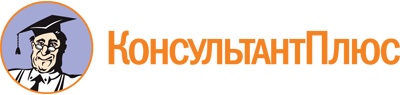 Закон Хабаровского края от 14.02.2005 N 261
(ред. от 20.11.2019)
"О дополнительных мерах социальной поддержки педагогических работников и дополнительных мерах социальной поддержки и стимулирования отдельных категорий обучающихся"
(с изм. и доп., вступающими в силу с 01.01.2020)Документ предоставлен КонсультантПлюс

www.consultant.ru

Дата сохранения: 04.03.2020
 14 февраля 2005 годаN 261Список изменяющих документов(в ред. Законов Хабаровского края от 20.12.2006 N 90, от 25.04.2007 N 119,от 26.11.2008 N 222, от 28.09.2011 N 117, от 27.11.2013 N 323,от 27.07.2016 N 199, от 29.03.2017 N 248, от 27.09.2017 N 276,от 20.11.2019 N 22, от 20.11.2019 N 21)